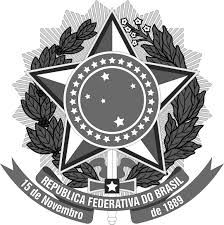 SERVIÇO PÚBLICO FEDERALMINISTÉRIO DA EDUCAÇÃOINSTITUTO FEDERAL DE EDUCAÇÃO, CIÊNCIA E TECNOLOGIA DA PARAÍBAPRÓ-REITORIA DE EXTENSÃO E CULTURAANEXO VIII – MODELO DE EXTRATO ANALÍTICO PARA AQUISIÇÃO DE COMBUSTÍVELTrechos percorridosTrechos percorridosOrigem/Destino: João Pessoa/PicuíData: 01/12/2017Origem/Destino: Picuí/PatosData: 02/12/2017Origem/Destino: Patos/João PessoaData: 04/12/2017Quilometragem percorridaQuilometragem percorridaQuilometragem inicial: 22.200 kmQuilometragem inicial: 22.200 kmQuilometragem final: 23.400 kmQuilometragem final: 23.400 kmQuilometragem percorrida: 1.200 kmQuilometragem percorrida: 1.200 kmVeículo UtilizadoVeículo UtilizadoPlacas: ABC-1234Placas: ABC-1234Modelo: Chevrolet OnixModelo: Chevrolet OnixMédia de consumo: 10km/lMédia de consumo: 10km/lQuantidade de litros consumidos: 120 litrosQuantidade de litros consumidos: 120 litrosDados do abastecimentoDados do abastecimentoData: 04/12/2017Data: 04/12/2017Combustível: GasolinaCombustível: GasolinaPreço unitário do litro: R$ 3,89Preço unitário do litro: R$ 3,89Posto: Posto Santa Júlia – Epitácio PessoaPosto: Posto Santa Júlia – Epitácio PessoaValor da DespesaValor da DespesaDespesa total: R$ 466,80Despesa total: R$ 466,80Declaro, para todos os fins, que as informações acima prestadas são verdadeiras.Declaro, para todos os fins, que as informações acima prestadas são verdadeiras.AssinaturaAssinatura________________________________________Beneficiário________________________________________Beneficiário